
                                 Province of the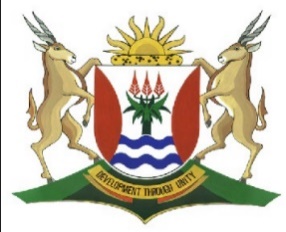 EASTERN CAPEEDUCATIONDIRECTORATE SENIOR CURRICULUM MANAGEMENT (SEN-FET)HOME SCHOOLING SELF-STUDY MARKING GUIDELINEACTIVITY 1      ACTIVITY 1      QZX STORESQZX STORESCASH BUDGET FOR THE MONTHS APRIL 2020 AND MAY 2020.CASH BUDGET FOR THE MONTHS APRIL 2020 AND MAY 2020.NOTES:NOTES:Interest on fixed deposit R30 000 X 12% X  = 3 600Interest on fixed deposit R30 000 X 12% X  = 3 600Salaries will be calculated from April - amount of R50 250 x  = 55 275Salaries will be calculated from April - amount of R50 250 x  = 55 275Packing Material 600 000 X 3% = 18 000Packing Material 600 000 X 3% = 18 000Depreciation is omitted because it is a non – cash item it does not result in an outflow of cash.Depreciation is omitted because it is a non – cash item it does not result in an outflow of cash.Calculations are rounded off to the nearest rand.Calculations are rounded off to the nearest rand.ACTIVITY 2ACTIVITY 2KUYASA STORESKUYASA STORESCASH BUDGET FOR THE 3-MONTH PERIOD 1 APRIL 2020 AND MAY 2020.CASH BUDGET FOR THE 3-MONTH PERIOD 1 APRIL 2020 AND MAY 2020.NOTES:NOTES:Trading stock sold each month is replenished in the same month. This statement implies that the stock sold in that month is replaced by that amount. In other words, the amount that is sold is replaced; therefore, the cost of sales for each month represents the amount of stock purchased for that month.Trading stock sold each month is replenished in the same month. This statement implies that the stock sold in that month is replaced by that amount. In other words, the amount that is sold is replaced; therefore, the cost of sales for each month represents the amount of stock purchased for that month.The rent increase falls outside the budget period of July.The rent increase falls outside the budget period of July.ACTIVITY 3      ACTIVITY 3      EC TRADERSEC TRADERSDEBTORS COLLECTION SCHEDULEDEBTORS COLLECTION SCHEDULENOTES:NOTES:Always start by working out credit sales first. Write down that figure like the total sales for FEB were R270 000 x 60% = R162 000The column for calculation is for illustration of the workings. Debtors are given 3 months to pay with the first amount to be collected in the month of sale. E.g. April sales will be collected as April 25%, May 60% and June 15%. Debtors will also get a 3% discount on payments in the same month. This therefore means the business will not get 100%. It will be 100% – 3% = 97%Cash sales and collections from debtors (NB not credit sales) are entered in the cash budget as follows:Always start by working out credit sales first. Write down that figure like the total sales for FEB were R270 000 x 60% = R162 000The column for calculation is for illustration of the workings. Debtors are given 3 months to pay with the first amount to be collected in the month of sale. E.g. April sales will be collected as April 25%, May 60% and June 15%. Debtors will also get a 3% discount on payments in the same month. This therefore means the business will not get 100%. It will be 100% – 3% = 97%Cash sales and collections from debtors (NB not credit sales) are entered in the cash budget as follows:EC TRADERSEC TRADERSCASH BUDGET FOR THE PERIOD 1 APRIL 2020 – 30 JUNE 2020CASH BUDGET FOR THE PERIOD 1 APRIL 2020 – 30 JUNE 2020ACTIVITY 4 ACTIVITY 4 4.1Identify TWO items that cannot be included in a Cash BudgetAny TWO of the followingProfit on sale of assets, Bad debts, Trading stock deficit, Discount received,  Depreciation4.2DEBTORS’ COLLECTION SCHEDULE: 1 MAY TO 31 JULY4.3The business is concerned that some debtors are paying too slowly. Suggest TWO ways to solve this problem     Grant discount to debtors paying within 30 daysCharge interest on overdue accounts